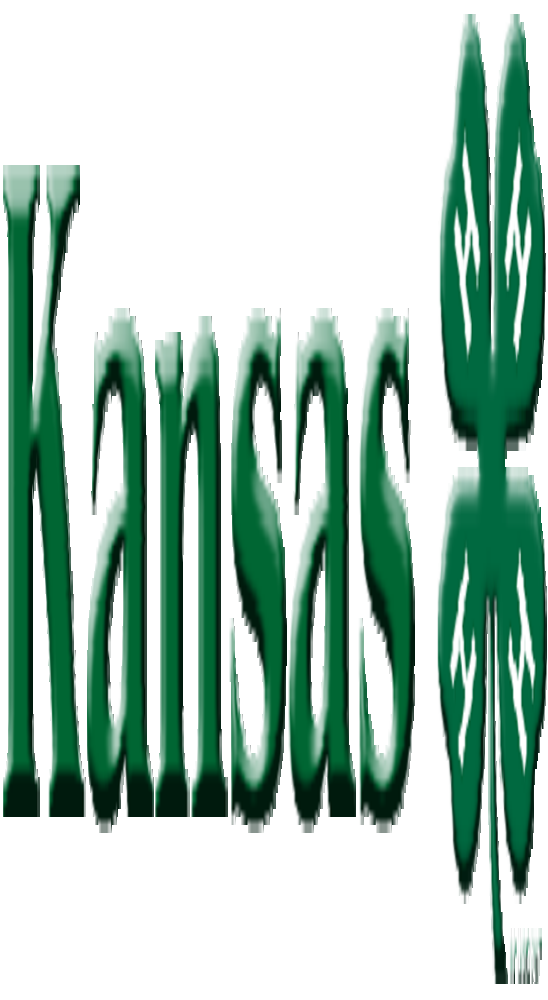 Types of Group EnvironmentPhysical Environment - the space in which the group organizes, conducts business, or networks.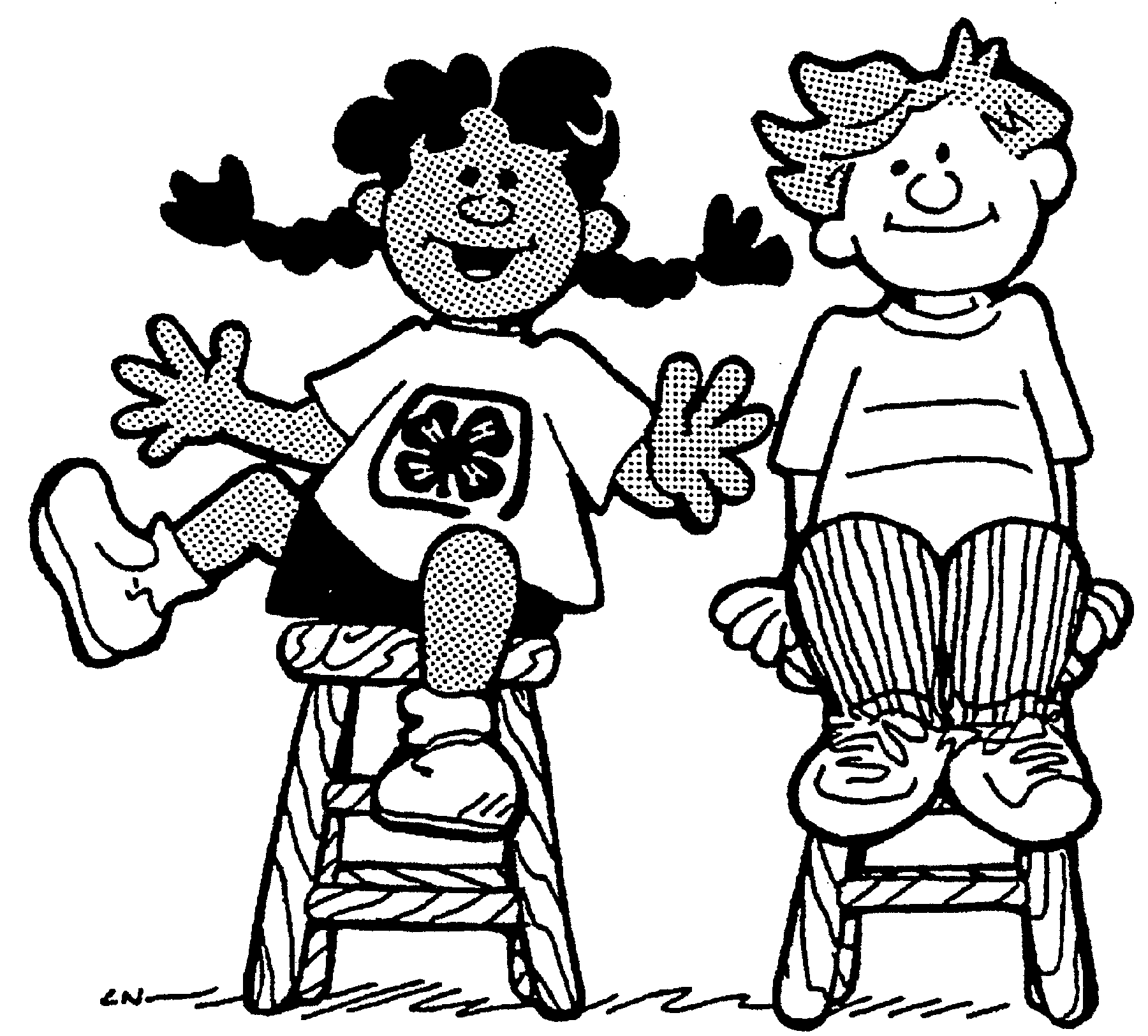 Social Environment - how group members relate and interact with one another.Maintaining the emotional state of the members healthy so they can work together, effectively. Trust is an important element.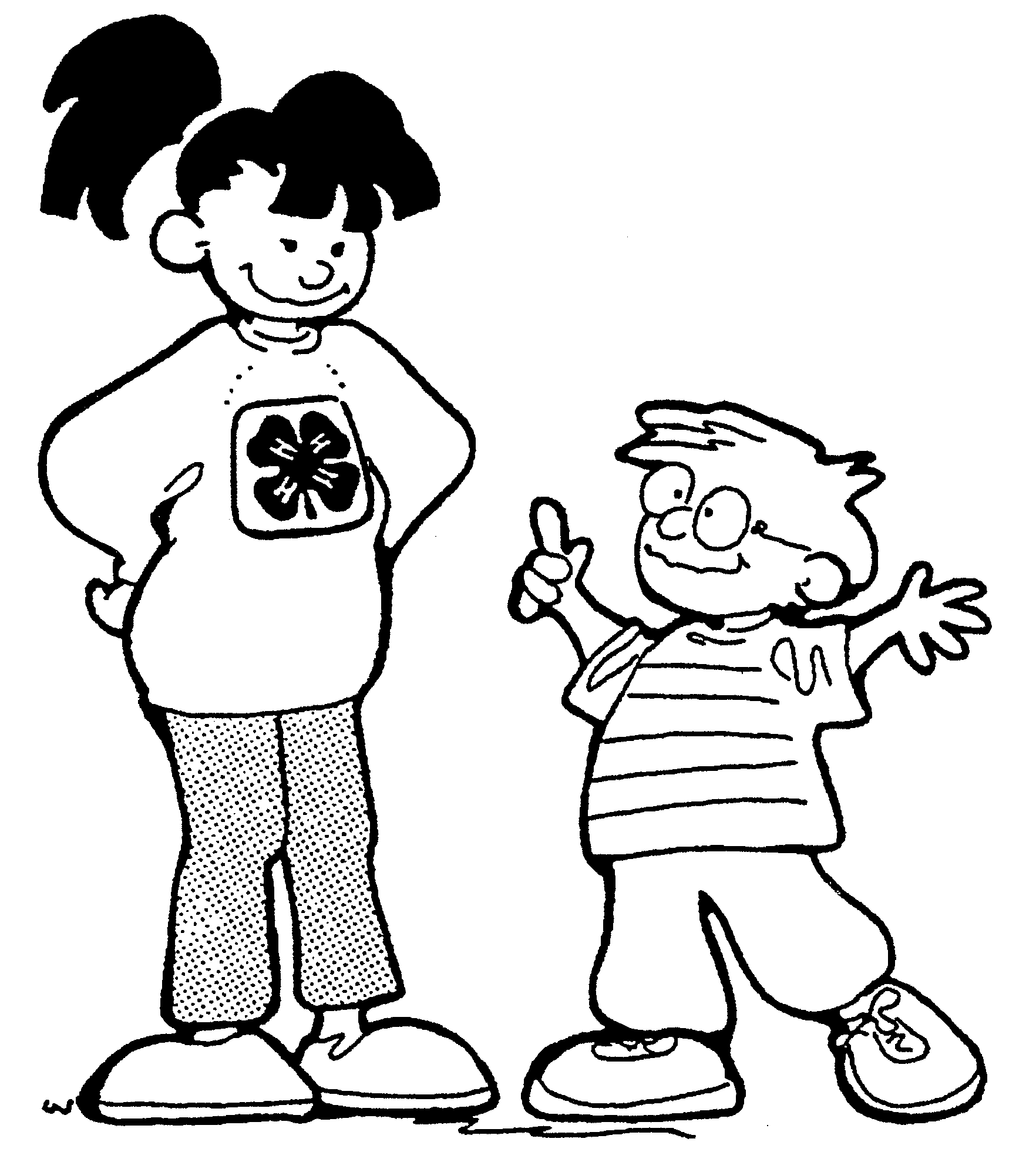 Personal Environment - how the member feels within the group. Their comfort level.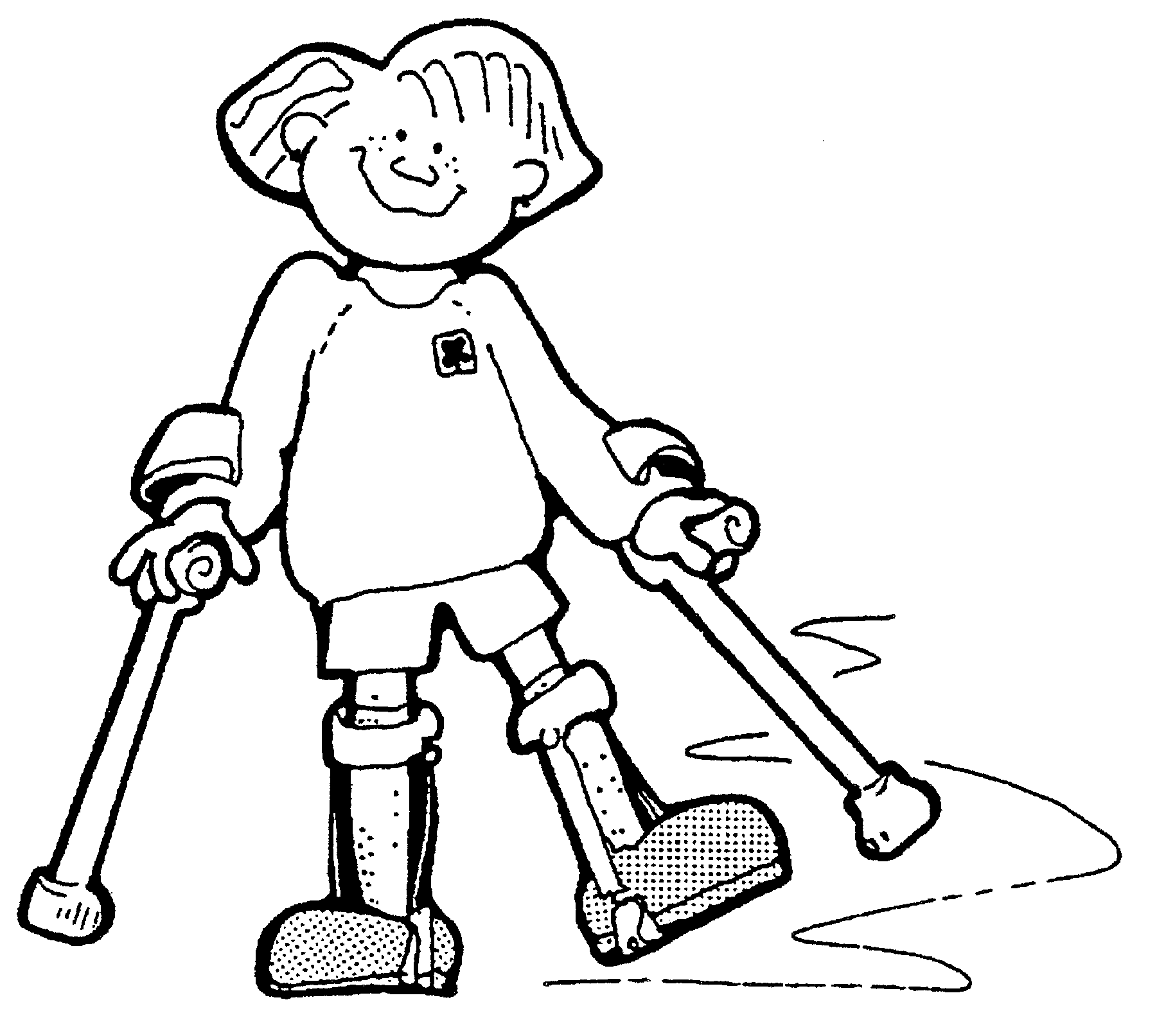 